NATIONAL ASSEMBLY QUESTION FOR WRITTEN REPLYQUESTION NUMBER: 576DATE OF PUBLICATION: 10 MARCH 2017Mr C D Matsepe (DA) to ask the Minister of Communications:With reference to her reply to question 143 on 28 February 2017, (a) what is the total number of persons who made use of the (i) transport, (ii) accommodation and (iii) meals facilities in respect of each training session, (b) what accommodation facilities were used in each case, (c) what is the name of the transport vendor, (d) what form of transport was used and (e) what is the name of the point of departure from where each specified person was transported?                                                                        NW634E                         REPLY: MINISTER OF COMMUNICATIONS:MR NN MUNZHELELE				DIRECTOR GENERAL [ACTING]		 DEPARTMENT OF COMMUNICATIONSMS AF MUTHAMBI (MP)MINISTER OF COMMUNICATIONSDATE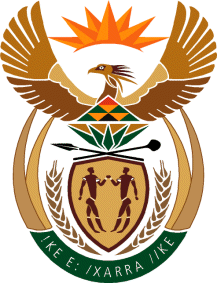 MINISTRY: COMMUNICATIONS
REPUBLIC OF SOUTH AFRICAPrivate Bag X 745, Pretoria, 0001, Tel: +27 12 473 0164   Fax: +27 12 473 0585Tshedimosetso House,1035 Francis Baard Street, Tshedimosetso House, Pretoria, 1000Training conductedTraining provider4(a)(i) No of transport4(a)(ii) No of accommodation4(a)(iii) No of People booked for meals4(b) Type of accommodation4(c) Name of transport vendor4(d) Form of transport4(e)Point of departureContent Development SASJA/SAASTA343434HotelPublic transport, own transport, flights (SAA)Buses, cars and flightsLimpopo, North West, Eastern Cape and KZNGovernanceWITS University313131HotelPublic transport, own transport, flights (SAA)Buses, cars and flightsKZN, Mpumalanga, Gauteng, Eastern capeGrantee OrientationMDDA132132132HotelPublic transport, own transport, flights (SAA)Buses, cars and flightsAll provinces